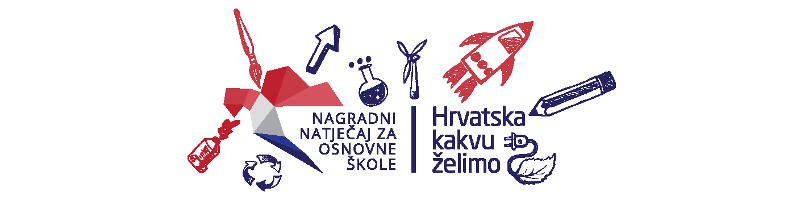 NAGRADNI NATJEČAJ ZA DJEČJE LITERARNE I LIKOVNE RADOVE NA TEMU"HRVATSKA KAKVU ŽELIMO"U sklopu procesa izrade Nacionalne razvojne strategije Republike Hrvatske do 2030. godine, Ministarstvo regionalnoga razvoja i fondova Europske unije u suradnji s Ministarstvom znanosti i obrazovanja te Agencijom za odgoj i obrazovanje organizira Nagradni natječaj za dječje literarne i likovne radove na temu „Hrvatska kakvu želimo“.Natječaj će se provoditi na školskoj, županijskoj i nacionalnoj razini u 4 kategorije:likovni radovi učenika od I. do IV. razredaliterarni radovi učenika od I. do IV. razredalikovni radovi učenika od V. do VIII. razredaliterarni radovi učenika od V. do VIII. razredaU Natječaju sudjeluju  učenici osnovnih škola koje su iskazale interes i prijavile svoje sudjelovanje. UPUTE ZA IZRADU LIKOVNIH I LITERARNIH RADOVAUčenik sudjeluje s najviše jednim likovnim i jednim literarnim radomZa likovne radove dozvoljene su sve tehnike crtanja i kreativnog izražavanjaLiterarni rad podrazumijeva pjesmu, priču, sastav ili pismo Tema rada je „Hrvatska kakvu želimo“ s naglaskom na 7 tematskih područja: zdravlje i kvaliteta života, energija i održivi okoliš, promet i mobilnost, sigurnost, hrana i bio-ekonomija, digitalno društvo, turizam i kreativno društvoRad mora biti originalan - radovi koji su prepisani ili precrtani ne mogu sudjelovati u natjecanjuSvaki rad na poleđini mora sadržavati sljedeće podatke: ime i prezime učenika, razred, naziv i adresu školeŠKOLSKA RAZINA NATJEČAJAŠkole samostalno informiraju učenike o temi i pravilima natječaja, zadaju rokove za izradu i predaju radova te organiziraju ocjenjivački odborOcjenjivački odbor ocjenjuje pristigle radove sukladno predloženim kriterijima (Prilog 1.) te odabire do 3 najbolja rada iz svake pojedine kategorijeŠkola odabrane radove (najviše do 3 iz svake kategorije, ukupno najviše 12) šalje nadležnom regionalnom koordinatoru u svojoj županiji (Prilog 2.) zaključno do 1. ožujka 2018.Radovi se šalju u originalu i u digitalnom obliku na CD-u (za literarne radove u word formatu, a za likovne radove fotografirane i spremljene u PDF formatu) na adresu regionalnog koordinatora u svojoj županiji (Prilog 2.) preporučenom poštom s naznakom ZA NAGRADNI NATJEČAJ „HRVATSKA KAKVU ŽELIMO“ Uz svaki od odabranih radova škola prilikom slanja obavezno prilaže i IZJAVU O SUGLASNOSTI RODITELJA/ SKRBNIKA (Prilog 3.)Uz odabrane radove prilaže se i popunjena tablica (Prilog 4.) koja se šalje regionalnom koordinatoru te na e-mail: nagradninatjecaj@mrrfeu.hr Ukoliko škole izvode nastavu samo od I. do IV. razreda ili ukoliko ne stigne dovoljan broj radova, škole mogu poslati i manje od 12 radova regionalnim koordinatorima (najmanje jedan)ŽUPANIJSKA RAZINA NATJEČAJARegionalni koordinatori u suradnji s Agencijom za odgoj i obrazovanje organiziraju Županijski ocjenjivački odbor te zaprimaju najbolje radove iz škola s područja svoje županije Županijski ocjenjivački odbor ocjenjuje pristigle radove sukladno predloženim kriterijima (Prilog 1.), odabire do tri najbolja rada iz svake pojedine kategorije te ih rangira (1., 2. i 3. mjesto)Regionalni koordinatori odabrane radove (najviše 12, po tri iz svake kategorije) šalju Ministarstvu regionalnoga razvoja i fondova Europske unije zaključno do 15. ožujka 2018. za natječaj na nacionalnoj raziniOdabrani radovi šalju se u originalu i u digitalnom obliku na CD-u (za literarne radove u word formatu, a za likovne radove fotografirane i spremljene u PDF formatu) na adresu Ministarstva regionalnoga razvoja i fondova Europske unije (Miramarska cesta 22, 10000 Zagreb) preporučenom poštom s naznakom ZA NAGRADNI NATJEČAJ „HRVATSKA KAKVU ŽELIMO“ Uz svaki od odabranih radova obavezno se prilaže i IZJAVA O SUGLASNOSTI RODITELJA/ SKRBNIKA (Prilog 3.), prethodno zaprimljena od strane školeUz odabrane radove prilaže se i popunjena tablica (Prilog 5.) koja se šalje poštom na adresu Ministarstva te na e-mail: nagradninatjecaj@mrrfeu.hrRegionalni koordinatori osiguravaju nagrade za odabranih 12 najboljih radova s područja svoje županije koje će se podijeliti na završnoj svečanosti organiziranoj od strane Ministarstva regionalnoga razvoja i fondova Europske unijeNACIONALNA RAZINA NATJEČAJAMinistarstvo regionalnoga razvoja i fondova Europske unije u suradnji s Ministarstvom znanosti i obrazovanja i Agencijom za regionalni razvoj organizira Nacionalni ocjenjivački odbor te zaprima najbolje radove iz županija do 15. ožujka 2018.Nacionalni ocjenjivački odbor ocjenjuje pristigle radove sukladno predloženim kriterijima (Prilog 1.), odabire po 3 najbolja rada iz svake pojedine kategorije te ih rangira (1., 2. i 3. mjesto)Ministarstvo regionalnoga razvoja i fondova Europske unije osigurava nagrade za najboljih 12 radova na nacionalnoj razini Po završetku natječaja Ministarstvo regionalnoga razvoja i fondova Europske unije upriličit će svečanu dodjelu nagrada za sve finaliste natječaja, uz prigodni dječji program i izložbu najboljih radova. Svi učenici koji su sudjelovali u natječaju zaprimit će potvrde o sudjelovanju, a predviđena je i izrada slikovnice te kalendara za 2019. godinu s odabranim dječjim radovima. Sve informacije o natječaju dostupne su na mrežnoj stranici www.hrvatska2030.hr Svi upiti vezani uz natječaj dostavljaju se na e-mail adresu: nagradninatjecaj@mrrfeu.hr Prilog 1. KRITERIJI ZA OCJENJIVANJE Tablica za ocjenjivanje literarnih radovaTablica za ocjenjivanje likovnih radovaPrilog 2. POPIS REGIONALNIH KOORDINATORA Prilog 3.IZJAVA O SUGLASNOSTI RODITELJA/ SKRBNIKAJa, ______________________________________________ (ime i prezime roditelja/ skrbnika) ovom izjavom dajem suglasnost za javnu objavu imena i prezimena mog djeteta __________________________________________________ (ime i prezime djeteta), javnu objavu njegovog/njezinog likovnog i/ili literarnog rada te za fotografiranje i javnu objavu fotografija mog djeteta isključivo za potrebe promocije Nagradnog natječaja „Hrvatska kakvu želimo“.  Prilog 4. Prilog 5. KRITERIJI ZA OCJENJIVANJEOCJENA (bodovi)OCJENA (bodovi)OCJENA (bodovi)KRITERIJI ZA OCJENJIVANJE1 - slabo3 - dobro5 - izvrsnoKriterij 1: Ostvarenost teme „Hrvatska kakvu želimo“ i pokrivenost jednog ili više tematskih područjaKriteriji 2: Originalnost (maštovita razrada tematskih područja i prepoznavanje potencijala razvoja u budućnosti kao što su E-mobilnost, obnovljivi izvori energije, nove tehnologije, zdrava hrana) i bogatstvo rječnika i stilaKriteriji 3: Prepoznatljivost hrvatskog identiteta i osjećaja prema domovini Kriteriji 4: Gramatička i pravopisna točnostUKUPAN ZBROJ (minimalno 4 maksimalno 20 bodova)KRITERIJI ZA OCJENJIVANJEOCJENA (bodovi)OCJENA (bodovi)OCJENA (bodovi)KRITERIJI ZA OCJENJIVANJE1 - slabo3 - dobro5 - izvrsnoKriterij 1: Ostvarenost teme „Hrvatska kakvu želimo“ i pokrivenost jednog ili više tematskih područjaKriteriji 2: Složenost i originalnost kompozicije (maštovita razrada tematskih područja i prepoznavanje potencijala razvoja u budućnosti kao što su E-mobilnost, obnovljivi izvori energije, nove tehnologije, zdrava hrana), estetska kvaliteta rada, tonsko i kolorističko izražavanje Kriteriji 3: Prepoznatljivost hrvatskog identiteta i  osjećaja prema domoviniKriteriji 4: Vladanje likovnom tehnikom u kojoj je rad izrađenUKUPAN ZBROJ (minimalno 4 maksimalno 20 bodova)Županija 	Adresa Regionalnog koordinatoraBjelovarsko-bilogorska županijaJavna ustanova razvojna agencija Bjelovarsko-bilogorske županije za koordinaciju i razvojDr. Ante Starčevića 843 000 BjelovarBrodsko-posavska županijaCentar za tehnološki razvoj – Razvojna agencija Brodsko-posavske županije d.o.o.Trg pobjede 26A35 000 Slavonski BrodDubrovačko-neretvanska županijaDubrovačka razvojna agencija DUNEA d.o.o.Branitelja Dubrovnika 4120 000 DubrovnikGrad ZagrebGrad Zagreb – Gradski ured za strategijsko planiranje i razvoj Grada ZagrebaUlica Republike Austrije 1810 000 ZagrebIstarska županijaIstarska razvojna agencija – IDA d.o.o.Mletačka 12/IV52 100 PulaKarlovačka županijaRazvojna agencija Karlovačke županije KARLAJ. Haulika 1447 000 KarlovacKoprivničko-križevačka županijaPORA Razvojna agencija Podravine i Prigorja za promicanje i provedbu razvojnih aktivnosti u Koprivničko-križevačkoj županijiFlorijanski trg 448 000 KoprivnicaKrapinsko-zagorska županijaZagorska razvojna agencija ZARA d.o.o.Frana Galovića 1b49 000 KrapinaLičko-senjska županijaRazvojna agencija Ličko-senjske županije LIRABudačka 1253 000 GospićMeđimurska županijaRegionalna razvojna agencija Međimurje REDEA d.o.o.Bana Josipa Jelačića 2240 000 ČakovecOsječko-baranjska županijaRegionalna razvojna agencija Slavonije i Baranje d.o.o.Stjepana Radića 431 000 OsijekPožeško-slavonska županijaRegionalna razvojna agencija Požeško-slavonske županije PANORA d.o.o.Županijska 734 000 PožegaPrimorsko-goranska županijaPrimorsko-goranska županija, Upravni odjel za regionalni razvoj, infrastrukturu i upravljanje projektimaAdamićeva 10/IV51 000 RijekaSisačko-moslavačka županijaRazvojna agencija Sisačko-moslavačke županije SI-MO-RA d.o.o.Rimska 2844 000 SisakSplitsko-dalmatinska županijaJavna ustanova RERA S.D. za koordinaciju i razvoj Splitsko- dalmatinske županijeDomovinskog rata 221 000 SplitŠibensko-kninska županijaJavna ustanova Razvojna agencija Šibensko-kninske županijeVelimira Škorpika 622 000 ŠibenikVaraždinska županijaAgencija za razvoj Varaždinske županije AZRA d.o.o.Kratka 142 000 VaraždinVirovitičko-podravska županijaVIDRA – Agencija za regionalni razvoj Virovitičko-podravske županijeAugusta Šenoe 133 000 ViroviticaVukovarsko-srijemska županijaRazvojna agencija Vukovarsko-srijemske županijeAntuna Akšamovića 3132 100 VinkovciZadarska županijaJavna ustanova Agencija za razvoj Zadarske županije  ZADRA NOVAGrgura Budislavića 9923 000 ZadarZagrebačka županijaRegionalna razvojna agencija Zagrebačke županije d.o.o.Ivana Lučića 2a/XIII10 000 Zagreb(mjesto)(datum)(vlastoručni potpis roditelja/ skrbnika)Nagradni natječaj za dječje literarne i likovne radove na temu"HRVATSKA KAKVU ŽELIMO"Nagradni natječaj za dječje literarne i likovne radove na temu"HRVATSKA KAKVU ŽELIMO"Naziv školeAdresa školeKontakt osoba škole (ime i prezime, e-mail)Članovi ocjenjivačkog odbora literarnih radova (ime i prezime):Članovi ocjenjivačkog odbora likovnih  radova (ime i prezime):Ukupan broj učenika koji je sudjelovao u natječaju na razini školeODABRANI RADOVIODABRANI RADOVIODABRANI RADOVIKategorijaIme i prezime RazredKategorija 1. 
Likovni radovi učenika od I. do IV. razredaKategorija 1. 
Likovni radovi učenika od I. do IV. razredaKategorija 1. 
Likovni radovi učenika od I. do IV. razredaKategorija 2. 
Literarni radovi učenika od I. do IV. razredaKategorija 2. 
Literarni radovi učenika od I. do IV. razredaKategorija 2. 
Literarni radovi učenika od I. do IV. razredaKategorija 3. 
Likovni radovi učenika od V. do VIII. razredaKategorija 3. 
Likovni radovi učenika od V. do VIII. razredaKategorija 3. 
Likovni radovi učenika od V. do VIII. razredaKategorija 4. 
Literarni radovi učenika od V. do VIII. razredaKategorija 4. 
Literarni radovi učenika od V. do VIII. razredaKategorija 4. 
Literarni radovi učenika od V. do VIII. razredaNagradni natječaj za dječje literarne i likovne radove na temu "HRVATSKA KAKVU ŽELIMO"Nagradni natječaj za dječje literarne i likovne radove na temu "HRVATSKA KAKVU ŽELIMO"ŽupanijaRegionalni koordinatorKontakt regionalnog koordinatora 
(ime i prezime, e-mail)Članovi ocjenjivačkog odbora literarnih radova (ime i prezime)Članovi ocjenjivačkog odbora likovnih  radova (ime i prezime)ODABRANI RADOVIODABRANI RADOVIODABRANI RADOVIODABRANI RADOVIODABRANI RADOVIKategorijaMjestoIme i prezime RazredNaziv školeKategorija 1. 
Likovni radovi učenika od I. do IV. razreda1.Kategorija 1. 
Likovni radovi učenika od I. do IV. razreda2.Kategorija 1. 
Likovni radovi učenika od I. do IV. razreda3.Kategorija 2. 
Literarni radovi učenika od I. do IV. razreda1.Kategorija 2. 
Literarni radovi učenika od I. do IV. razreda2.Kategorija 2. 
Literarni radovi učenika od I. do IV. razreda3.Kategorija 3. 
Likovni radovi učenika od V. do VIII. razreda1.Kategorija 3. 
Likovni radovi učenika od V. do VIII. razreda2.Kategorija 3. 
Likovni radovi učenika od V. do VIII. razreda3.Kategorija 4. 
Literarni radovi učenika od V. do VIII. razreda1.Kategorija 4. 
Literarni radovi učenika od V. do VIII. razreda2.Kategorija 4. 
Literarni radovi učenika od V. do VIII. razreda3.